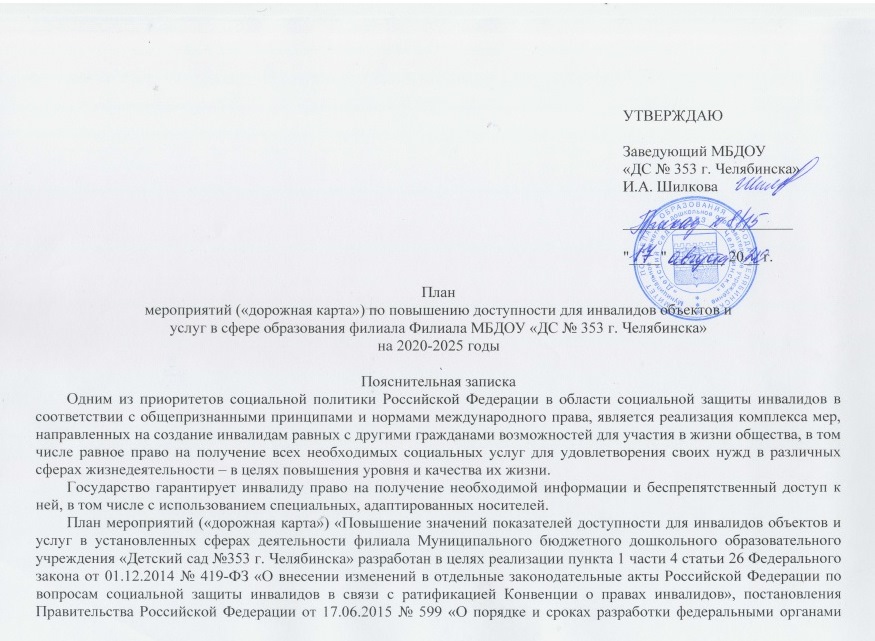 УТВЕРЖДАЮ                                                          Заведующий МБДОУ«ДС № 353 г. Челябинска»И.А. Шилкова                                                    ______________________                                                     "____" _______ 20__ г.Планмероприятий («дорожная карта») по повышению доступности для инвалидов объектов иуслуг в сфере образования филиала Филиала МБДОУ «ДС № 353 г. Челябинска»на 2020-2025 годыПояснительная запискаОдним из приоритетов социальной политики Российской Федерации в области социальной защиты инвалидов в соответствии с общепризнанными принципами и нормами международного права, является реализация комплекса мер, направленных на создание инвалидам равных с другими гражданами возможностей для участия в жизни общества, в том числе равное право на получение всех необходимых социальных услуг для удовлетворения своих нужд в различных сферах жизнедеятельности – в целях повышения уровня и качества их жизни.Государство гарантирует инвалиду право на получение необходимой информации и беспрепятственный доступ к ней, в том числе с использованием специальных, адаптированных носителей.План мероприятий («дорожная карта») «Повышение значений показателей доступности для инвалидов объектов и услуг в установленных сферах деятельности филиала Муниципального бюджетного дошкольного образовательного учреждения «Детский сад №353 г. Челябинска» разработан в целях реализации пункта 1 части 4 статьи 26 Федерального закона от 01.12.2014 № 419-ФЗ «О внесении изменений в отдельные законодательные акты Российской Федерации по вопросам социальной защиты инвалидов в связи с ратификацией Конвенции о правах инвалидов», постановления Правительства Российской Федерации от 17.06.2015 № 599 «О порядке и сроках разработки федеральными органами исполнительной власти, органами исполнительной власти субъектов Российской Федерации, органами местного самоуправления мероприятий по повышению значений показателей доступности для инвалидов объектов и услуг в установленных сферах деятельности», поручения Председателя.Цели:- создание инвалидам предусмотренных законодательством Российской Федерации условий для обеспечения равенства возможностей, личной самостоятельности, включенности в общество, индивидуальной мобильности и недискриминации по признаку инвалидности;- определение обобщенных параметров повышения значений показателей, позволяющих оценивать степень доступности для инвалидов здания и территории филиала МБДОУ "ДС № 353 г.Челябинска" и предоставляемых услуг с учетом положений Конвенции о правах инвалидов на период до 2025 года.Задачи:- реализация принятых, при утверждении Паспорта доступности, решений о сроках поэтапного повышения значений показателей их доступности до уровня требований, предусмотренных законодательством Российской Федерации;- оснащение Филиала Филиала МБДОУ «ДС № 353 г. Челябинска" приспособлениями, средствами и источниками информации в доступной форме, позволяющими обеспечить доступность для инвалидов предоставляемых услуг;- включение в должностные регламенты (инструкции) сотрудников (специалистов), работающих с инвалидами, положений, определяющих их обязанности и порядок действий по оказанию инвалидам помощи и содействия в преодолении барьеров, мешающих получению ими услуг наравне с другими лицами;- проведение инструктирования или обучения сотрудников филиала Филиала МБДОУ «ДС № 353 г. Челябинска» (в соответствии с Приказом Минтруда России N 527н от 30 июля 2015 г.), предоставляющих услуги инвалидам, по вопросам, связанным с обеспечением их доступности и с оказанием им необходимой помощи.Мероприятия организационно-методического характерапо поэтапному повышению значений показателей доступности для инвалидов и маломобильных групп населения здания филиала Муниципального бюджетного дошкольного образовательного учреждения «Детский сад 353 г. Челябинска», расположенного по адресу: г. Челябинск, улица Краснознаменная, д. 26Технические решения приспособления здания филиала муниципального бюджетного образовательного учреждения «детский сад №353 г. Челябинска»,расположенного по адресу: 454008, г. Челябинск, ул. Краснознаменная, дом 26в части доступности для инвалидов и маломобильных групп населения №Наименование рекомендуемых мероприятийВизуализацияСсылка нанормативыПримечание1.Определение ответственных за организацию разработки плана мероприятий («дорожной карты») должностных лиц (заместителя руководителя учреждения) и создание рабочей группы по разработке мероприятий (приказ по учреждению).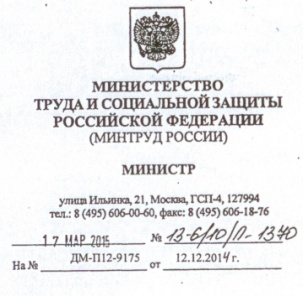 «Организационно-методические указания» МИНТРУДА РОССИИСрок работ: 2 полугодие2019 г.2.Проведение обследования соответствия действующего здания и его помещений, в которых гражданам предоставляются услуги и порядка их предоставления положениям статьи 15 Федерального закона «О социальной защите инвалидов в Российской Федерации», государственным стандартам, сводам правил, строительным нормам и другим принятым в соответствии с законодательством требованиям по обеспечению беспрепятственного доступа инвалидов к объектам и услугам.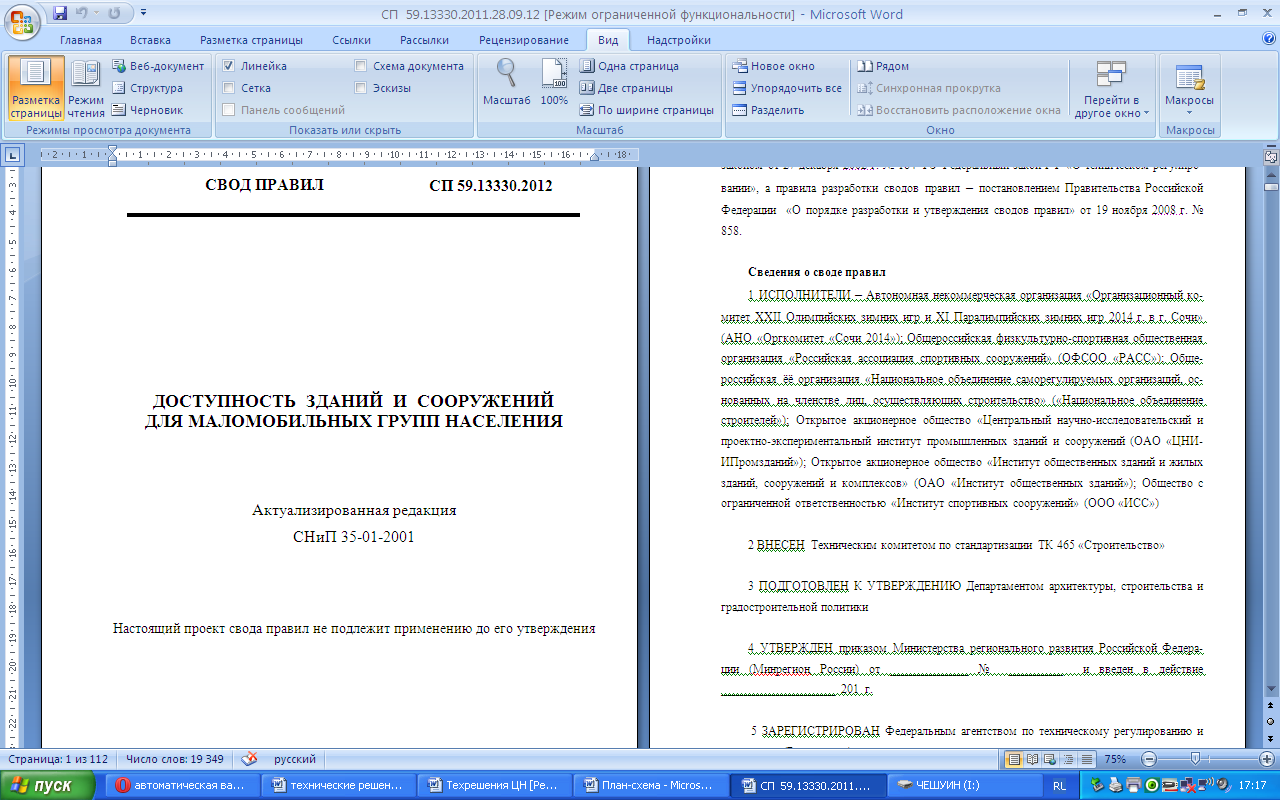 Приказ Минтруда России от 25.12.2012 N 627 "Об утверждении методики, позволяющей объективизировать и систематизировать доступность объектов и услуг в приоритетных сферах жизнедеятельности для инвалидов и МГН, с возможностью учета региональной специфики"Срок работ:2 полугодие 2019 г.3.Разработка технических решений с целью расчета потребностей финансовых средств, необходимых для выполнения указанных работ в рамках финансирования мероприятий, предусмотренных утвержденным планом развития учрежденияТехнические решения приспособления здания филиала МБДОУ «ДС № 353 г. Челябинска»,в части доступности для инвалидов и МГН «Организационно-методические указания» МИНТРУДА РОССИИСрок работ:2 полугодие 2019 г.4.Определение сроков проведения работ по поэтапному приведению объекта и порядков предоставлению услуг в соответствии с условиями обеспечения их доступности для инвалидов с учетом утвержденного плана развития учреждения.План мероприятий(дорожная карта)по поэтапному повышению значений показателей доступности для инвалидов и маломобильных групп населения, а также порядка предоставления услугСрок работ:2 полугодие 2019 г.5.Определение порядка предоставления услуг инвалидам на объекте, и в отдельных зонах, которые невозможно полностью приспособить с учетом их нужд (до их реконструкции или капитального ремонта), в соответствии с нормой части 4 статьи 15 Федерального закона «О социальной защите инвалидов в Российской Федерации»:- путем обеспечения им доступа к месту предоставления услуги с помощью сотрудников учреждения;- предоставление необходимой услуги, когда это возможно, по месту жительства или в дистанционном режиме (с использованием Интернет-ресурса).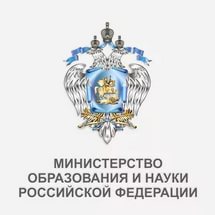 Методические рекомендации по обеспечению соблюдения требований доступности при предоставлении услуг инвалидам и другим МГН, с учетом факторов, препятствующих доступности услуг Срок работ:2 полугодие 2019 г.6.Предоставление в Министерство образования и науки Российской Федерации по установленным формам:- предложений по включению в ведомственный план сведений об объектах, на которых инвалидам предоставляются услуги и на которых будут проводиться работы с целью повышения значений показателей их доступности для инвалидов.- предложений по включению в ведомственный план сведений о мероприятиях (административно-правового, планово-бюджетного, информационного, методического характера), проводимых в целях обеспечения доступности услуг и объектов, на которых они предоставляются гражданам;- предложений по включению в ведомственный план расчетов потребностей и условий предоставления услуг инвалидам в соответствии с их потребностями.Срок работ:2 полугодие 2019 г.№Наименование рекомендуемых работВизуализацияЕд. изм.Размер (площадь)кол-воЦена за ед. прод.(руб.)Общая стоимость(руб.)Ссылка на нормативыПримечаниеПримечаниеIТерритория, прилегающая к зданию филиала МБДОУ «ДС № 353г. Челябинска», находящаяся в ведении учреждения Территория, прилегающая к зданию филиала МБДОУ «ДС № 353г. Челябинска», находящаяся в ведении учреждения Территория, прилегающая к зданию филиала МБДОУ «ДС № 353г. Челябинска», находящаяся в ведении учреждения Территория, прилегающая к зданию филиала МБДОУ «ДС № 353г. Челябинска», находящаяся в ведении учреждения Территория, прилегающая к зданию филиала МБДОУ «ДС № 353г. Челябинска», находящаяся в ведении учреждения Территория, прилегающая к зданию филиала МБДОУ «ДС № 353г. Челябинска», находящаяся в ведении учреждения Территория, прилегающая к зданию филиала МБДОУ «ДС № 353г. Челябинска», находящаяся в ведении учреждения Территория, прилегающая к зданию филиала МБДОУ «ДС № 353г. Челябинска», находящаяся в ведении учреждения Территория, прилегающая к зданию филиала МБДОУ «ДС № 353г. Челябинска», находящаяся в ведении учреждения 1.Адаптация входной группы на территорию Филиала Филиала МБДОУ «ДС № 353 г. Челябинска» для МГНАдаптация входной группы на территорию Филиала Филиала МБДОУ «ДС № 353 г. Челябинска» для МГНАдаптация входной группы на территорию Филиала Филиала МБДОУ «ДС № 353 г. Челябинска» для МГНАдаптация входной группы на территорию Филиала Филиала МБДОУ «ДС № 353 г. Челябинска» для МГНАдаптация входной группы на территорию Филиала Филиала МБДОУ «ДС № 353 г. Челябинска» для МГНАдаптация входной группы на территорию Филиала Филиала МБДОУ «ДС № 353 г. Челябинска» для МГНАдаптация входной группы на территорию Филиала Филиала МБДОУ «ДС № 353 г. Челябинска» для МГНАдаптация входной группы на территорию Филиала Филиала МБДОУ «ДС № 353 г. Челябинска» для МГНАдаптация входной группы на территорию Филиала Филиала МБДОУ «ДС № 353 г. Челябинска» для МГН1.1.Устройство автоматических откатных ворот с калиткой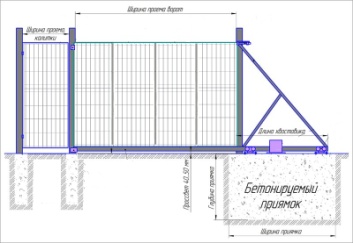 шт.1147000,00147000,00СП59.13330.2012 пункт 4.2.1.1.2.Прокладка кабельной линии для подключения электроворотшт.122609,0022609,001.3.Заказ и установка мнемосхемы территории Филиала Филиала МБДОУ «ДС № 353 г. Челябинска» со стойкой из нержавеющей стали 905x1150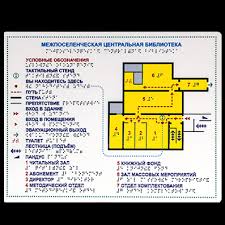 шт.177500,0077500,00IIПути движения по территории филиала МБДОУ «ДС № 353 г. Челябинска»Пути движения по территории филиала МБДОУ «ДС № 353 г. Челябинска»Пути движения по территории филиала МБДОУ «ДС № 353 г. Челябинска»Пути движения по территории филиала МБДОУ «ДС № 353 г. Челябинска»Пути движения по территории филиала МБДОУ «ДС № 353 г. Челябинска»Пути движения по территории филиала МБДОУ «ДС № 353 г. Челябинска»Пути движения по территории филиала МБДОУ «ДС № 353 г. Челябинска»Пути движения по территории филиала МБДОУ «ДС № 353 г. Челябинска»Пути движения по территории филиала МБДОУ «ДС № 353 г. Челябинска»2.1Приобретение и укладка тактильной плитки полиуретан 500x500 линия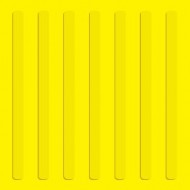 шт.661012,0066792,002.2.Приобретение и укладка тактильной плитки полиуретан 500x500 с конусообразными рифами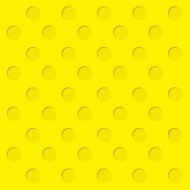 шт.3990,002970,002.3.Приобретение и укладка тактильной плитки полиуретан 500x500 диагональшт.4990,003960,002.4.Приобретение клея для монтажа тактильной плитки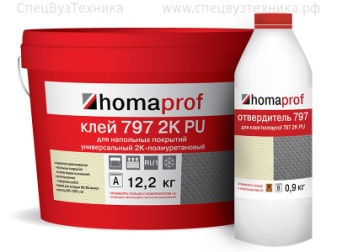 компл.43925,2515701,002.5.Приобретение и установка тактильных пиктограмм 200x200: «Все категории инвалидов», «Для инвалидов в креслах-колясках», «Для инвалидов по слуху», «Для инвалидов по зрению», «Вход в помещение», «Выход из помещения» 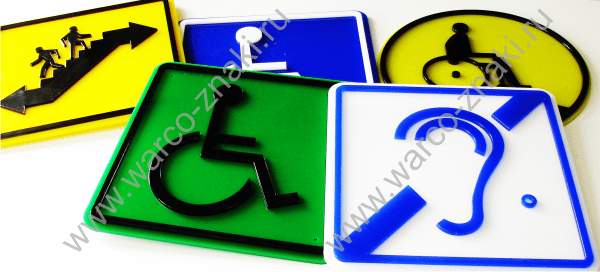 шт.13890,0011570,00ГОСТ Р 51671, ГОСТ Р 51264,  требованияСПIIIВходная группа в здание филиала МБДОУ «ДС № 353 г. Челябинска»Входная группа в здание филиала МБДОУ «ДС № 353 г. Челябинска»Входная группа в здание филиала МБДОУ «ДС № 353 г. Челябинска»Входная группа в здание филиала МБДОУ «ДС № 353 г. Челябинска»Входная группа в здание филиала МБДОУ «ДС № 353 г. Челябинска»Входная группа в здание филиала МБДОУ «ДС № 353 г. Челябинска»Входная группа в здание филиала МБДОУ «ДС № 353 г. Челябинска»Входная группа в здание филиала МБДОУ «ДС № 353 г. Челябинска»Входная группа в здание филиала МБДОУ «ДС № 353 г. Челябинска»3.1.Ремонт входной группы. Установка стационарного пандуса в соответствии с требованиями нормативов.п.м.2,2237925,00237925,00СП 59.13330.2012 Пункт 4.1.143.2.Согласование технических решений при прохождении проектной документации в гос.экспертизешт.111800,0011800,003.3.Заказ и установка информационной  таблички: Вывеска названия филиала МБДОУ «ДС № 353г. Челябинска»  шрифтом  Брайля 300x400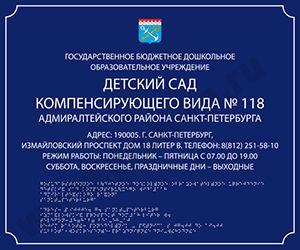 шт.18200,008200,00СП59 13330.2012Пункт 5.5.2. 5.5.3.3.4.Контрастное выделение проёмов и ступеней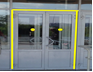 шт.14100,008200,00ГОСТ52875-20073.5.Приобретение и монтаж противоскользящей ленты 25мм/17 м жёлтая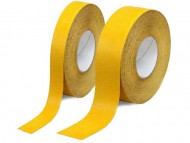 шт.11200,001200,003.6.Приобретение и монтаж противоскользящей ленты 50мм/17 м жёлтаяшт.11900,001900,003.7.Приобретение и монтаж алюминиевого угла-порога с 3-мя противоскользящими вставками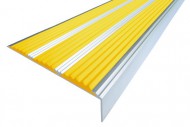 м.6490,002940,003.8.Приобретение и монтаж сотового противоскользящего покрытия антикаблук 10мм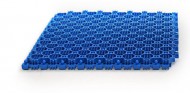 м.кв.52100,0010500,003.9.Приобретение и монтаж профиля алюминиевого антикаблук 10мм L-2,5м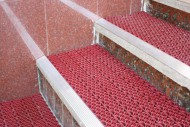 пог.м.4750,003000,003.10Приобретение и монтаж накладки HS-LP42 на ступени прямая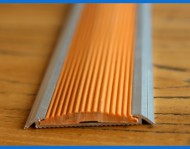 м.2260,00520,003.11Приобретение и монтаж алюминиевой полосы с 2-мя противоскользящими вставками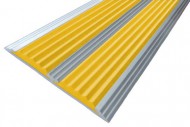 м.7340,002380,00IVПуть (пути) движения внутри здания, в т.ч. пути эвакуации (от  входа в здание - до мест обслуживания)Путь (пути) движения внутри здания, в т.ч. пути эвакуации (от  входа в здание - до мест обслуживания)Путь (пути) движения внутри здания, в т.ч. пути эвакуации (от  входа в здание - до мест обслуживания)Путь (пути) движения внутри здания, в т.ч. пути эвакуации (от  входа в здание - до мест обслуживания)Путь (пути) движения внутри здания, в т.ч. пути эвакуации (от  входа в здание - до мест обслуживания)Путь (пути) движения внутри здания, в т.ч. пути эвакуации (от  входа в здание - до мест обслуживания)Путь (пути) движения внутри здания, в т.ч. пути эвакуации (от  входа в здание - до мест обслуживания)Путь (пути) движения внутри здания, в т.ч. пути эвакуации (от  входа в здание - до мест обслуживания)Путь (пути) движения внутри здания, в т.ч. пути эвакуации (от  входа в здание - до мест обслуживания)4.1Система вызова помощника с вибрационной, звуковой индукцией «Пульсар-3» 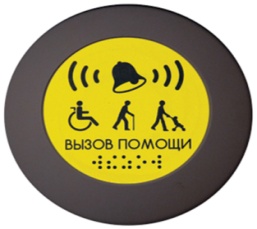 шт.126000,0026000,0СП59 13330.2012Приказ Минтруда №627(рекомендуется при отсутствии возможности самостоятельно попасть в зоны обслуживания)(рекомендуется при отсутствии возможности самостоятельно попасть в зоны обслуживания)4.2.Приобретение мобильного лестничного подъемника для организации доступа на второй этаж  здания.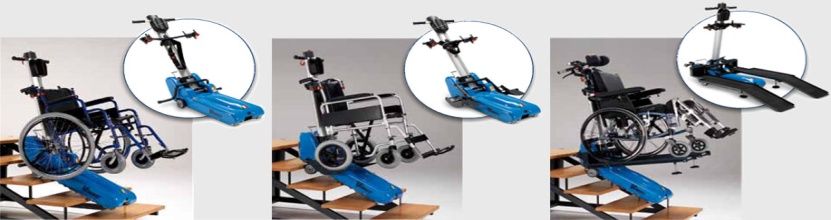 шт.1СП 59.13330.20125.2.17- 5.2.21.ГОСТ Р 51630-20004.3.Заказ и установка мнемосхем 1 и 2 этажей 60x800мм.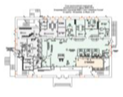 шт.232500,0065000,00СП59.13330.2012, пункт  7.1.84.4.Контрастное выделение дверей и проемов на путях эвакуации.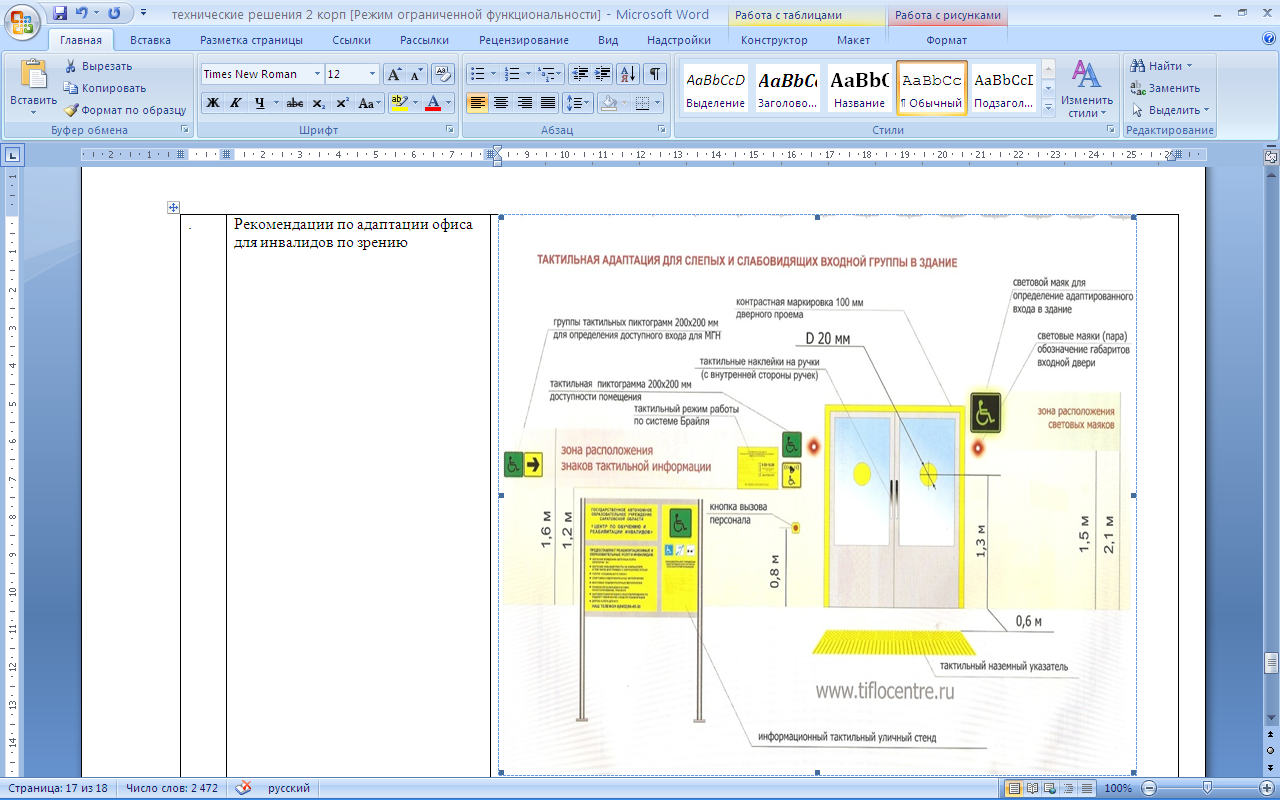 шт.101800,0018000,00СП 59.13330.2012пункт 5.2.4Монтаж контрастной ленты по периметру дверного проема.Монтаж контрастной ленты по периметру дверного проема.4.5.Установка перил с двойным поручнем (900 и 500мм.), нерж. сталь AISI 304 на центральной лестнице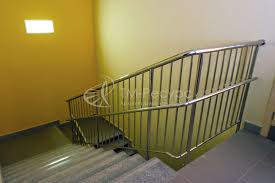 п. м.7,511500,0086250,004.6.Установка ограждения нерж. сталь AISI 304 на центральной лестницеп. м.9,610000,0096000,004.7.Установка поручня пристенного, нерж. сталь AISI 304 на центральной лестницеп. м.12,32500,0030750,004.8.Монтаж желтых двухсторонних кругов на всех прозрачных полотнах дверей внутри здания  (d=100, мм)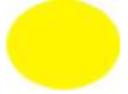 шт.290180СП59 13330.2012Пункт 5.1.5.4.9.Приобретение и установка тактильных пиктограмм 100*100мм.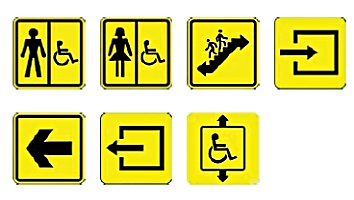 шт.53471,5124990,00СП 59.13330.2012, пункт 4.1.3.ГОСТ Р 51256 и ГОСТ Р 52875.Система средств ин-формационной под-держки должна быть обеспечена на всех путях движения, доступных для МГНСистема средств ин-формационной под-держки должна быть обеспечена на всех путях движения, доступных для МГН4.10Наклеивание тактильных наклеек на ручки и поручни лестниц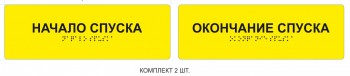 компл.10265,002650,004.11Приобретение и установка световых маяков (комплект с табличкой)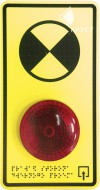 компл.21693,005079,004.12Приобретение и установка тактильно-звуковых информаторов «Говорящая табличка «НОТТ»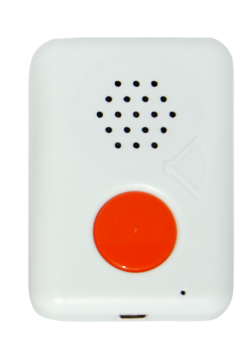 шт.61780,0010680,00V.Зоны целевого посещения объекта (кабинеты, музыкальный зал и другие места обслуживания)Зоны целевого посещения объекта (кабинеты, музыкальный зал и другие места обслуживания)Зоны целевого посещения объекта (кабинеты, музыкальный зал и другие места обслуживания)Зоны целевого посещения объекта (кабинеты, музыкальный зал и другие места обслуживания)Зоны целевого посещения объекта (кабинеты, музыкальный зал и другие места обслуживания)Зоны целевого посещения объекта (кабинеты, музыкальный зал и другие места обслуживания)Зоны целевого посещения объекта (кабинеты, музыкальный зал и другие места обслуживания)Зоны целевого посещения объекта (кабинеты, музыкальный зал и другие места обслуживания)5.1.Приобретение индукционной системы для размещения в местах нахождения инвалидов по слуху 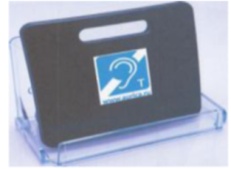 шт.133500,0033500,00СП 59.13330.2012 пункт  7.1.12В музыкальном зале и кабинетах5.2Приобретение пандуса перекатного для преодоления высокого порога на входной двери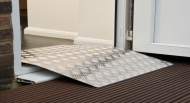 шт.1 8398,008398,005.3.Установка тактильных комплексных табличек (названия кабинетов) азбукой Брайля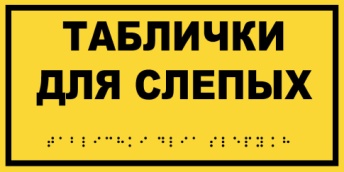 шт.51800,009000,00СП 59.13330.2012 пункт  5.5.8..VIСанитарно-гигиенические помещенияСанитарно-гигиенические помещенияСанитарно-гигиенические помещенияСанитарно-гигиенические помещенияСанитарно-гигиенические помещенияСанитарно-гигиенические помещенияСанитарно-гигиенические помещенияСанитарно-гигиенические помещения6.1.Ремонт санузла (переоборудование для инвалидов)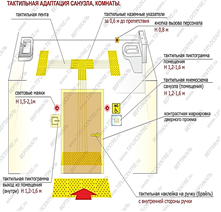 173211,00173211,00СП 59.13330.2012 пункт  5.3.6.2.Установка мнемосхемы туалета  на первом этаже.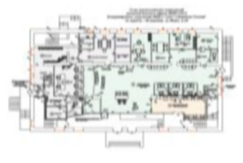 шт.112563,0012563,00СП 59.13330.2012 пункт  7.1.86.3.Приобретение и установка зеркала настенного поворотного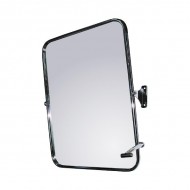 шт.112220,0012220,006.4.Приобретение и установка держателя для трости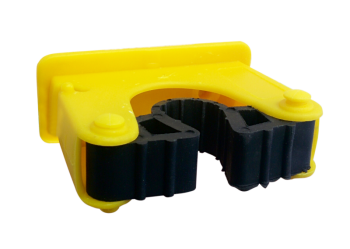 шт.1215,00215,006.5.Приобретение и установка крючка для костылей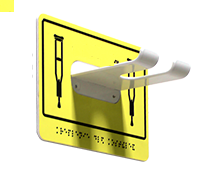 шт.11500,001500,006.6.Приобретение и установка держателя настенного для туалетной бумаги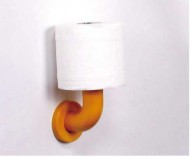 шт.11400,001400,006.7.Приобретение и установка диспенсера для пенного мыла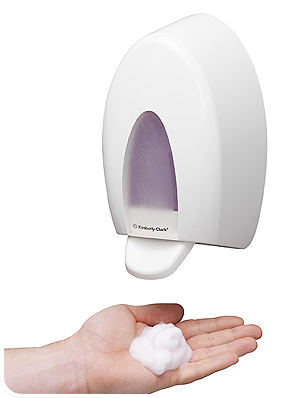 шт.13900,003900,006.8.Приобретение и установка диспенсера для листовых полотенец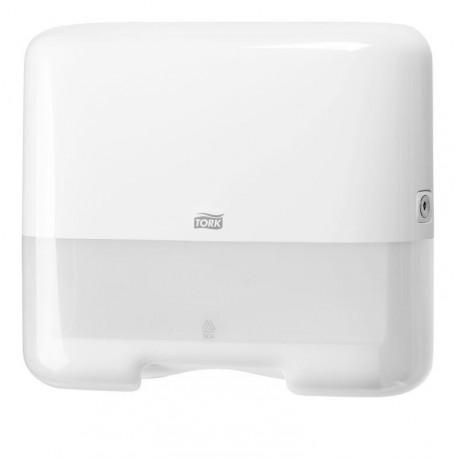 шт.11500,001500,006.9.Установка поручня для раковины напольно-настенного для инвалидов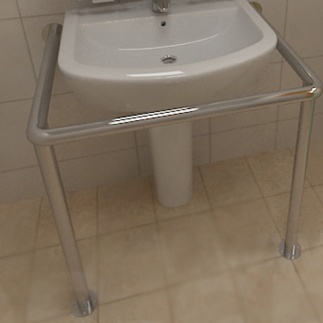 шт.17300,007300,006.10Установка поручня опорного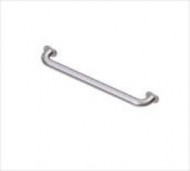 Шт.23500,007000,00VIСистемы информационного обеспечения  Филиала Филиала МБДОУ «ДС № 353 г. Челябинска»Системы информационного обеспечения  Филиала Филиала МБДОУ «ДС № 353 г. Челябинска»Системы информационного обеспечения  Филиала Филиала МБДОУ «ДС № 353 г. Челябинска»Системы информационного обеспечения  Филиала Филиала МБДОУ «ДС № 353 г. Челябинска»Системы информационного обеспечения  Филиала Филиала МБДОУ «ДС № 353 г. Челябинска»Системы информационного обеспечения  Филиала Филиала МБДОУ «ДС № 353 г. Челябинска»Системы информационного обеспечения  Филиала Филиала МБДОУ «ДС № 353 г. Челябинска»Системы информационного обеспечения  Филиала Филиала МБДОУ «ДС № 353 г. Челябинска»1Информационный сенсорный терминал со встроенной индукционной петлей 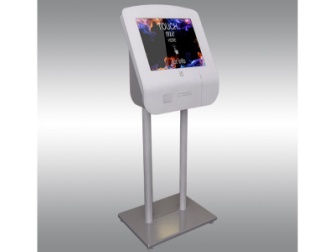 шт.1187000,0018700,00Всего :1656000,001656000,001656000,00